睡莲 Nymphaea tetragona Georgi科    属：睡莲科睡莲属别    名：子午莲形态特征：叶丛生浮出水面，纸质或近革质，近圆形或卵状椭圆形，全缘，无毛，上面浓绿，幼叶有褐色斑纹，下面暗紫色；花单生于细长的长梗顶端，漂浮于水面，萼片4枚，宽披针形或窄卵形；聚合果球形，内含多数椭圆形黑色小坚果；花果期6-10月。地理分布：产亚洲东部，各地均有栽培。生态习性：较耐寒，江南地区冬季不加保护能安全越冬；喜强光，通风良好，水质清洁的环境；对土壤要求不严，pH值6—8均能正常生长，但喜富含有机质的壤土。繁殖方法：分根繁殖或播种繁殖。用    途：睡莲是花、叶皆美的观赏植物，在现代园林水景中，是重要的浮水花卉，最适宜丛植，点缀水面，丰富水景，尤其适宜在庭院的水景中布置，也可盆栽观赏或切花。校园分布：知新湖。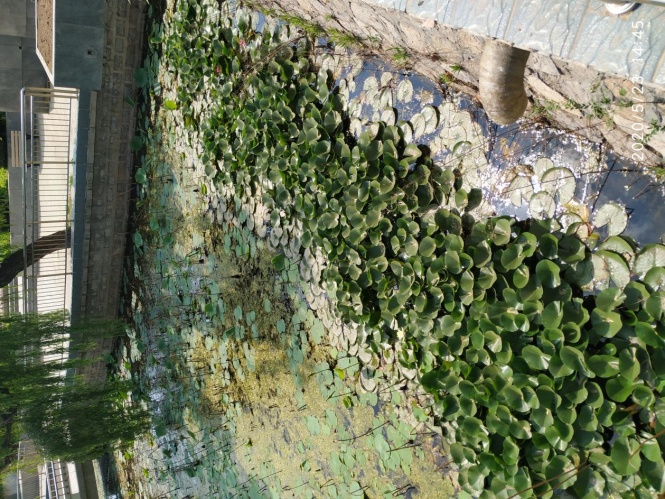 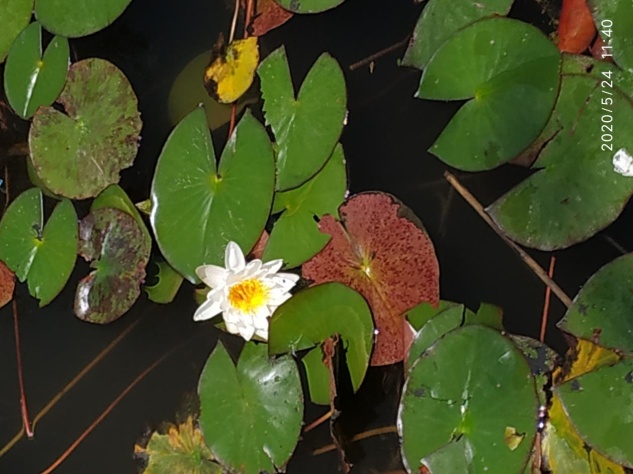 